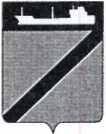 ПОСТАНОВЛЕНИЕАДМИНИСТРАЦИИ ТУАПСИНСКОГО ГОРОДСКОГО ПОСЕЛЕНИЯ               ТУАПСИНСКОГО РАЙОНА от  16.01.2020г.                                                                    №  23 г. ТуапсеОб утверждении оценочной стоимости посадки, посадочного материала и годового ухода в отношении единицы зеленых насаждений на 2020 годВ соответствии с Федеральным законом Российской Федерации от 02 декабря 2019 года №380-ФЗ "О федеральном бюджете на 2020 год и на плановый период 2021 и 2022 годов", Законом Краснодарского края от 23 апреля 2013 года N 2695-КЗ "Об охране зеленых насаждений в Краснодарском крае", в целях расчета платы за уничтожение зеленых насаждений                          п о с т а н о в л я ю:1. Утвердить оценочную стоимость посадки, посадочного материала и годового ухода в отношении единицы зеленых насаждений на 2020 год согласно приложению.2. Управлению экономики, транспорта и торговли администрации Туапсинского городского поселения Туапсинского района (Николенко) разместить настоящее постановление на официальном сайте администрации Туапсинского городского поселения в информационно-коммуникационной сети «Интернет».3. Общему отделу администрации Туапсинского городского поселения (Кот) обнародовать настоящее постановление в установленном порядке.4. Контроль за выполнением настоящего постановления возложить на заместителя главы администрации Туапсинского городского поселения Туапсинского района А.А.Кенцина.5. Постановление вступает в силу со дня его обнародования и распространяется на правоотношения, возникшие с 1 января 2020 года.Исполняющий обязанности главы Туапсинского городского поселения Туапсинского района							М.В.КривопаловПРИЛОЖЕНИЕУТВЕРЖДЕНАпостановлением администрации Туапсинского городского поселенияТуапсинского районаот 16.01.2020 г.  № 23Оценочная стоимость посадки, посадочного материала и годового ухода в отношении единицы зеленых насаждений на 2020 годНачальник управления экономики, транспорта и торговли						     К.И. НиколенкоКлассификация зеленых насажденийСтоимость работ по созданию (посадке) зеленых насаждений, руб.Стоимость посадочного материала, руб.Стоимость ухода в течение года, руб.Субтропические ценные растения, 1 штука2615,2027586,511257,95Деревья субтропические, 1 штука2615,2017241,571257,95Деревья хвойные, 1 штука2615,2013103,591257,95Деревья лиственные 1-й группы, 1 штука1584,856206,97582,07Деревья лиственные 2-й группы, 1 штука1584,854137,98582,07Деревья лиственные 3-й группы, 1 штука1584,852758,65582,07Кустарники, 1 штука571,04413,80422,08Газон, естественный травяной покров, 1 кв. м291,0413,79372,41Цветники, 1 кв. м249,66868,97623,45